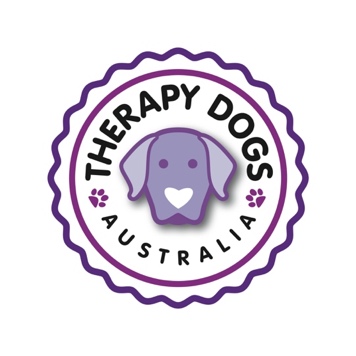 5/6-Day Course Registration5/6-Day Course (9am-4/4.30pm)Which course date are you registering for: Which course date are you registering for: Handlers DetailsHandlers DetailsHandlers DetailsNamePhone numberEmail addressProfession/VolunteerAre you already working with an animal?Which State do you live in?Dogs DetailsDogs DetailsDogs DetailsNameBreedD.O.B. (approximate)Sex / desexed?Are your dogs vaccinations up to date? (we will require proof prior to commencement of course)What type of previous training has your dog done, if any?Does your dog have any behavioural issues? (e.g. jumping up, mouthing).